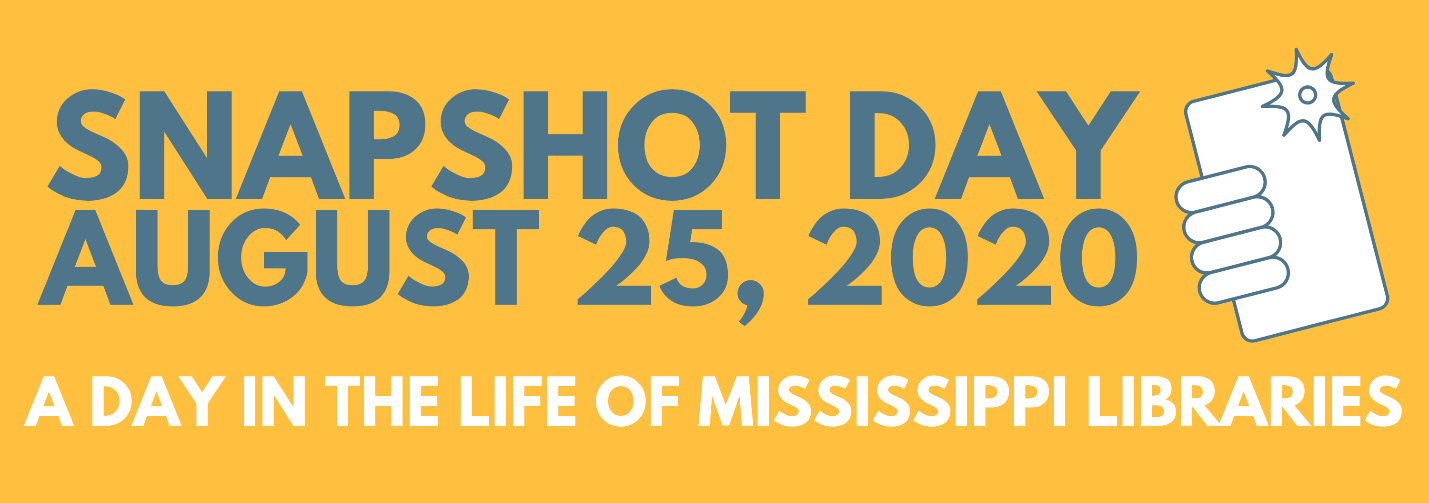 Please help us record how important your library is to the community.Tell us all the reasons why you came to the library today.Name (optional) ______________________________________________Your Town _________________________________________________Yes, the library can use my photo! ______________________________						  (Signature)Please check all that apply:Check out a book or DVD ________	Get a library card ____________Use the computers to: email ______ job search ______ research _____				 Games _____ homework ______ internet _____Why do you enjoy your library?